Ergebnis des Schnelltests zur Teilnahme am Präsenzunterricht der Grundschule BromeName des Kindes, in Druckschrift: __________________________________Klasse: ___________________Wir haben den Test heute Morgen (Datum: _______. ______. 2021) durchgeführt.Das Testergebnis ist (bitte ankreuzen):               positiv –Wir informieren die Schule und wenden uns für einen Test an den Hausarzt. negativUnterschrift eines Erziehungsberechtigten: ___________________________________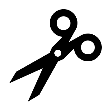 Ergebnis des Schnelltests zur Teilnahme am Präsenzunterricht der Grundschule BromeName des Kindes, in Druckschrift: __________________________________Klasse: ___________________Wir haben den Test heute Morgen (Datum: _______. ______. 2021) durchgeführt.Das Testergebnis ist (bitte ankreuzen):               positiv –Wir informieren die Schule und wenden uns für einen Test an den Hausarzt. negativUnterschrift eines Erziehungsberechtigten: ___________________________________